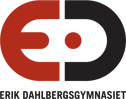 PROJEKTPLANWebbprojekt: Gränssnittsdesign, Webbserverprogrammering 1 & Webbutveckling 2

Webbprojekt	Elevnamn
Teknikprogrammet, TE	
Vårterminen 2023	
Inledning Under en inledningsrubrik ska problemet som ska behandlas presenteras. I ett webbutvecklingsprojekt kan det handla om att skapa en helt ny webbsida eller en bearbetning av en redan existerande hemsida hos ett företag eller organisation. Inledningen ska även motivera varför detta projekt behövs och varför man valt ett visst område. Sätt fokus på problemet, utan problem finns ju ingen anledning att försöka förbättra. Sätt in problemet i ett sammanhang. Varför är det viktigt att göra något åt problemet? Vilka tänkbara vinster finns med att kunna göra något åt problemet?SyfteI en projektplan och i många skriftliga projektredovisningar är det vanligt att syftet har en egen rubrik. Syftet beskriver kortfattat vad du vill göra och få ut av ditt projekt. Exempel på hur ett syfte kan formuleras är: ”Syftet med detta projekt är att förbättra hemsidan.se vad gäller navigeringen och strukturen”. Ett annat exempel kan vara ”Syftet med detta projekt är att jämföra olika designalternativ för restaurangen Dal Baffos nya hemsida”. Tänk på att hålla syftet konkret och så detaljerat som möjligt.Metoder och verktygBeskriv så detaljerat som möjligt vad du planerar att göra och hur du tänker gå tillväga. Försök att få medTekniker (HTML, CSS, JavaScript, ASP.NET, SQL Server osv.)Bibliotek/ramverk (jQuery, Bootstrap, Chart.js osv.)Programvaror (VS, VS Code, Photoshop, Indesign osv.)Verktyg (Minifier eller modifiera Bootstrap med npm t.ex.)Onlineresurser (om du fastnar, var letar du information?)Beskriv detaljerat vad du tänker göra. Andra skall av din beskrivning förstå precis vad du tänker göra. Var konkret, inte generell eller svävande. Detta avsnitt är viktigare än man tror! Man kan också under metodrubriken passa på att kritisera och värdera källorna som man tänker använda sig av och motivera varför.AvgränsningarEn kort rubrik som förtydligar vad projektet inte skall innehålla eller leverera. Denna rubrik kan vara bra så att det inte blir några missförstånd mellan utvecklare och beställare. Det skulle t.ex. kunna handla om att ”I projektet ingår inte publicering av webbsida på en server och inte heller tillhandahållande av domän”. I fallet med er som inte läser Webbserverprogrammering 1 skulle man kunna ha något i stil med ”Formuläret som ska finnas på kontaktsidan kommer bara utvecklas på klientsidan och data som skickas kommer alltså inte att behandlas på något sätt”.Potentiella problemÄr det något i ditt planerade projekt som du för tillfället inte är riktigt säker på hur du ska lösa? Vilket är det största hotet för att du inte ska lyckas med ditt projekt? Tid, omfattning, svårighetsgrad eller något annat?Om ett problem uppstår har du en plan för hur du kan prioritera om eller kanske en alternativ lösning?TidsplanGör en enkel plan över när olika moment av ditt projekt skall vara klart.Tabell 1: Milstolpeplan.DatumMilstolpeBeskrivning